Regional Committee of United Nations Global Geospatial Information Management for Asia and the Pacific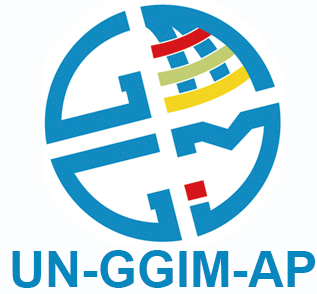 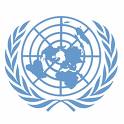  (UN-GGIM-AP) Established by a United Nations Resolution       Regional Committee of United Nations Geospatial Information Management for Asia and the PacificThe First Plenary Meeting1 November 2012UNESCAP Conference CenterBangkok ThailandMinutesAgendaPresent1. Opening Following the adoption of the new statutes at the 18th PCGIAP plenary meeting, the first plenary meeting of the Regional Committee of United Nations Global Geospatial Information Management for Asia and the Pacific (UN-GGIM-AP) was convened at 14:48. Dr. Li Pengde, Former President of PCGIAP, delivered congratulatory words and other participants celebrated the establishment of the new committee. 2. Confirmation of AgendaThe agenda was confirmed during the 18th PCGIAP plenary meeting.3. Election of the Committee’s Executive BoardThe Executive Board of UN-GGIM-AP for the term of 2012-2015 was elected as follows:President: China (Li Pengde)Vice President: Republic of Korea (IM Joo Bin)Secretary: Japan (Hiroshi Murakami)Members: Australia (Simon Costello)		 Azerbaijan (Garib Mammadov)		 Brunei Darussalam (Ali Bakar Hj. Kasim)		 Indonesia (Yusuf Surachman Djajadiharja)		 I.R.Iran (Mahmoud Ilkhan)		 Malaysia (Abdul Kadir b. Taib)		 Mongolia (A. Khurelshagai)		 Singapore (SOH Kheng Peng) UN-GGIM-AP Secretary, Dr. Hiroshi Murakami announced India’s interest in joining the Executive Board. Since the delegate from India needs confirmation from the government, it is decided that the Board will wait for the approval of Indian government. If it is approved, the participants agreed to welcome India for joining Executive Board. President announced establishment of the new Executive Board. Secretary introduced his assistant, Ms. Mei Maruyama, and requested the participants to keep close communication with her and prompt reactions to her messages for the smooth operation of the new committee.The new Executive Board members were congratulated by the participants.4. Reorganization of the Committee’s Working GroupsSecretary proposed the new working groups as follows:WG1:Geodetic Reference Framework for Sustainable DevelopmentWG2:Data Sharing and Integration for Disaster ManagementWG3:Place-Based Information Management for Economic GrowthThe establishment of the three working groups was unanimously agreed by the participants. President stressed that these three working groups will be the key technical force to conduct the resolutions of the 19th UNRCC-AP.5. Nomination and Appointment of Working Group Chairs and Vice ChairsThe working group chairs and vice chairs were nominated as follows:WG1  Chair: John Dawson (Australia)Vice-Chairs: Shigeru Matsuzaka (Japan), Wen Hanjiang (China), Kwon Jay-Hyoun (Korea), Farokh Tavakoli (Iran)WG2  Chair: Hadi Vaezi (Iran)Vice-Chair: Dodi Sukmayadi (Indonesia), Zhou Xu (China)Robert Deakin (New Zealand)WG3  Chair: Jiang Jie (China)Vice-Chair: Ahmad Fauzi bin Nordin (Malaysia), Simon Costello (Australia)The nominated chairs and the vice chairs of the new working groups were appointed by President.6. Rising Actions from the 19th UNRCC-APThe Committee office requested that the working group chairs prepare and submit their detailed work plan for the next three years, in accordance with the 19th UNRCC-AP resolutions, within one month.7. Next MeetingsChina offered to host the next EB meeting in April 2013 in China in conjunction with the 2nd Hangzhou Forum. The venue will be announced later. President encouraged the participation of all EB members. As the host country of the 2nd UN-GGIM-AP plenary meeting, as it was decided at the 17th PCGIAP plenary meeting, Iran announced that the plenary meeting is planned to be convened on 28 to 30 October 2013 in Tehran. 8. Other MattersInventory of issuesSecretary encouraged participants to submit the comments on regional priority of the GGIM Inventory of Issues. Secretary will prepare the draft for the regional priority of the GGIM Inventory of Issues and it will be distributed within two weeks. Final version will be submitted to UN-GGIM secretariat by the beginning of December. UN-GGIM-AP New LogoSecretary introduced a design for the new logo.Two comments were received: inserting images to identify the Asia Pacific region into the picture part of the logo, and adding a hyphen between UN and GGIM to be consistent with UN-GGIM logo. It was agreed that Secretary will seek advice from the UN-GGIM secretariat and the office will make the final decision. Final version will be announced to the members. Group Email AddressSecretary requested member countries to set up the group email address in the form of un-ggim-ap.countryname@domain. Once spelling for the committee acronym is finalized, the standard form will be announced from Secretariat. 9. ClosingPresident expressed gratitude to all the participants for their hard work in the past activities of PCGIAP and encouraged continued cooperation and improved capacities under UN-GGIM-AP. The meeting was closed at 15:32.1.  Opening2 min2.  Confirmation of Agenda3 min3.  Election of the Committee’s Executive Board10 min4.  Reorganization of the Committee’s Working Groups10 min5.  Nomination and Appointment of Working Group Chairs and Vice Chairs15 min6.  Rising Actions from the 19th UNRCC-AP 30 min7.  Next Meetings5 min8.  Other Matters 10 min9.  Closing5 minPresidentChinaDr. Li PengdeVice-PresidentKoreaMr. Im Joo-BinSecretariatJapanDr. Hiroshi MurakamiEB MembersAustraliaMr. Simon CostelloEB MembersAzerbaijanMr. Garib MammadovEB MembersBrunei DarussalamMr. Ali Bakar Hj. KasimEB MembersIndonesiaMr. Dodi Sukmayadi Wiradisastra(representing Mr. Yusuf Surachman Djajadiharja)EB MembersIranMr. Mahmoud IlkhanEB MembersMalaysiaDr. Abdul Kadir bin TaibEB MembersMongoliaMr. Ayurzana KhurelshagaiEB MembersSingaporeMr. SOH Kheng PengWG1ChairMr. John Dowson (Australia)WG2ChairMr. Hadi Vaezi (Iran)WG3ChairMs. Jiang Jie (China)ParticipantsAzerbaijanMr. Aghakishi AliyevMr. Abdullayev JavidParticipantsBangladeshMr. Md Wahidul Islam TalukderParticipantsBrunei DarussalamMr. Ali Bakar KasimMr. Mahadi TahirParticipantsChinaMs. Jiang XiaohongParticipantsFijiMr. Samuela NaiceguceguParticipantsIndiaMr. Chandra PalParticipantsIndonesiaMr. Sugeng PrijadiMs. Rizka WindiastutiMr. Bebas PurnawanMr. Joni EfendiMr. Marsono Julianto Tjahyo PurnomoParticipantsI.R.IranMr. Peyman BaktashMr. Ali SoltanpourParticipantsJapanMr. Yoshikazu FukushimaDr. Shigeru MatsuzakaMr. Kazushige KawaseMs. Mei Maruyama ParticipantsKoreaMr. Yoon Jin-HwanMr. Kim Jun-SungMs. Park So-Young Mr. Cho Woo-SugMr. Kwon Jay-HyounMs. Chang Cheong-HwaMr. Heo MinMs. Hong, Young-JooParticipantsMalaysiaMr. Ahmad Fauzi Bin NordinMr. Teo CheeHaiParticipantsMongoliaMrs. Enkhtuya SodnomMrs. Munkhtsetseg DalkhaaMr. B. ErdenebaatarMr. N. Gan-ErdeneMrs. S. GanchimegMs. Altantsetseg PurevsurenMr. Amgalanbat GombojavMr. Enkhbold TsendjavParticipantsNew Zealand (ex-officio)Mr. Robert DeakinMr. Nic DonnellyParticipantsPakistanMr. Asad Ali BhellarParticipantsSingaporeMr. Loo Wei Kiah RichardObserversESRIMr. Mark CyganObserversJB-GISProf. William CartwrightObserversUNSDMr. Greg Scott